Об утверждении  административного регламента по предоставлению муниципальной услуги «Признание жилого помещения непригодным для проживания, многоквартирного дома аварийным и подлежащим сносу или реконструкции»	В соответствии с Жилищным кодексом Российской Федерации, Федеральным законом от 06.10.2003 №131-ФЗ «Об общих принципах организации местного самоуправления в Российской Федерации», Федеральным законом от 27.07.201 № 210-ФЗ «Об  организации предоставления государственных и муниципальных услуг», постановлением Правительства Российской Федерации от 28.01.2006 №47 «Об утверждении положения о признании помещения жилым помещением, жилого помещения непригодным для проживания, многоквартирного дома аварийным и подлежащим сносу или  реконструкции, садового дома жилым домом и жилого дома садовым домом», постановлением Правительства Ленинградской области от 05.03.2011 N42 «Об утверждении Порядка разработки и утверждения административных регламентов исполнения государственных функций (предоставления государственных услуг) в Ленинградской области, администрация Сланцевского муниципального района       п о с т а н о в л я е т:  1. Утвердить Административный регламент по   предоставлению муниципальной услуги «Признание жилого помещения непригодным для проживания, многоквартирного дома аварийным и подлежащим сносу или реконструкции» согласно приложению.2. Признать утратившими силу постановления администрации Сланцевского муниципального района:2.1. от  15.07.2022 № 1104-п «Об утверждении административного регламента по   предоставлению муниципальной услуги «Признание жилого помещения непригодным для проживания, многоквартирного дома аварийным и подлежащим сносу или реконструкции»;2.2. от  05.04.2023 №538-п «О внесении изменений в Административный регламент по   предоставлению муниципальной услуги «Признание жилого помещения непригодным для проживания, многоквартирного дома аварийным и подлежащим сносу или реконструкции», утвержденного постановлением администрации от 11.07.2022 №1104-п.3. Опубликовать постановление в официальном приложении к газете "Знамя труда" (без приложений) и разместить на официальном сайте администрации муниципального образования Сланцевский муниципальный район Ленинградской области в полном объеме.4. Настоящее постановление вступает в силу на следующий день после дня его официального опубликования в приложении к газете «Знамя труда».                5. Контроль за исполнением возложить на заместителя главы администрации - председателя	комитета по управлению муниципальным имуществом и земельными    ресурсами    	Сланцевского муниципального района Никифорчин Н.А.Глава администрации муниципального образования                                                               М.Б.Чистова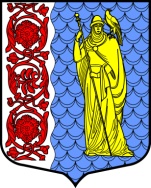 Администрация муниципального образованияСланцевский муниципальный район Ленинградской областиПОСТАНОВЛЕНИЕАдминистрация муниципального образованияСланцевский муниципальный район Ленинградской областиПОСТАНОВЛЕНИЕАдминистрация муниципального образованияСланцевский муниципальный район Ленинградской областиПОСТАНОВЛЕНИЕАдминистрация муниципального образованияСланцевский муниципальный район Ленинградской областиПОСТАНОВЛЕНИЕ26.10.2023№1897-п